Dear Parents,We made it through the first full week of school. We hit the ground running on Monday, and covered finding the Main Idea and Supporting details in text, writing and reading words with S-blends, writing personal narratives, and using ten frames to make numbers from 0-120. We will continue these topics this week including R-blends during writing. 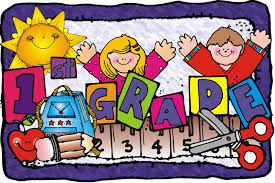 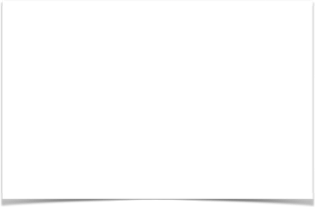 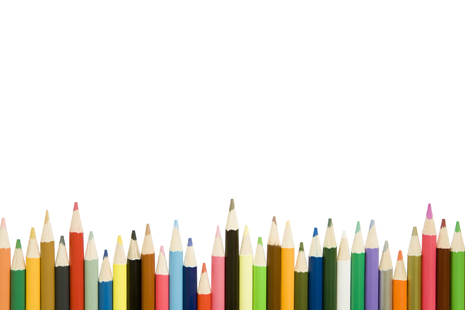 There are a lot of upcoming events at Freedom so make sure you check out the sidebar as well as your child’s planner each night as these events draw nearer. If you haven’t sent your paperwork in yet, please do so. If you can’t find the paperwork, don’t worry, we’ll be sending another copy home this week. Lexia is $10 if you haven’t sent your money in. Thank you so much for your help with this. If you have any questions, feel free to contact us through email or by phone at the school.Sincerely,Mrs. Jett, Mrs. Fluharty, and Mrs. McHolland